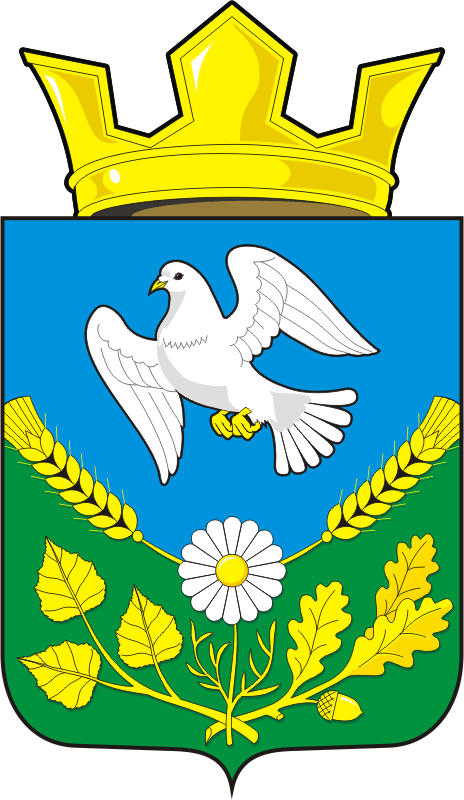 АДМИНИСТРАЦИЯ НАДЕЖДИНСКОГО СЕЛЬСОВЕТАСАРАКТАШСКОГО РАЙОНА ОРЕНБУРГСКОЙ ОБЛАСТИП О С Т А Н О В Л Е Н И ЕОб отнесении жилого помещения к специализированному жилищному фондуНа основании статей 92, 95 Жилищного кодекса Российской Федерации, пункта 12 Правил отнесения жилого помещения к специализированному жилищному фонд, утвержденных Постановлением Правительства РФ от 26.01.2006 № 42, в целях создания жилищного фонда, предназначенного для проживания граждан, у которых единственные жилые помещения стали непригодным для проживания в результате чрезвычайных обстоятельств, в связи с капитальным ремонтом или реконструкцией дома, в котором находятся жилые помещения, занимаемые ими по договорам социального найма:1.Отнести жилое помещение, расположенное по адресу: Оренбургская область, Саракташский район, с.Надеждинка, пер. Школьный, д. 2, кв.2, общей площадью 48,7 кв.м., находящуюся в собственности муниципального образования Надеждинский сельсовет Саракташского района Оренбургской области, к специализированному фонду.2.Отнести жилое помещение, расположенное по адресу: Оренбургская область, Саракташский район, с.Надеждинка, ул. Подгорная, д. 9, кв.1, общей площадью 63,2 кв.м., находящуюся в собственности муниципального образования Надеждинский сельсовет Саракташского района Оренбургской области, к специализированному фонду.3.Включить данные жилые помещения в специализированный жилищный фонд с отнесением его к жилому помещению маневренного фонда.4. Настоящее постановление вступает в силу после  его официального опубликования в Информационном бюллетене «Надеждинский сельсовет», подлежит обнародованию путем размещения на официальном сайте администрации муниципального образования Надеждинский сельсовет 5. Контроль за выполнением данного постановления оставляю за собой. Глава  муниципального образования 				          О.А.ТимкоРазослано: прокуратуре района, членам рабочих групп, в дело